(Obrazac se popunjava isključivo na računalu)KONTROLNA LISTAMolimo provjerite i označite jeste li priložili sve navedene obrasce/dodatke/dokumente potrebne za prijavu na Javni poziv.Ako pojedini obrazac/dodatak/dokument nije priložen, molimo u koloni „Napomena“ navedite zašto nije priložen.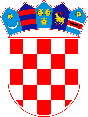 MINISTARSTVO POLJOPRIVREDEOBRAZACPrilog 1ZAHTJEVZahtjev za sufinanciranje izrade projektno-tehničke dokumentacijePODNOSITELJ ZAHTJEVA - KORISNIK(podnositelj zahtjeva je Korisnik sredstava Programa u skladu s točkom II. Javnog poziva)PODNOSITELJ ZAHTJEVA - KORISNIK(podnositelj zahtjeva je Korisnik sredstava Programa u skladu s točkom II. Javnog poziva)NAZIV PODNOSITELJA ZAHTJEVA – JP(R)S PUNA ADRESA SJEDIŠTA PODNOSITELJA ZAHTJEVAOIB PODNOSITELJA ZAHTJEVAOVLAŠTENA OSOBA ZA ZASTUPANJE PODNOSITELJA ZAHTJEVA(ime, prezime, funkcija)BROJ TEL/MOB/FAX PODNOSITELJA ZAHTJEVAWEB STRANICA PODNOSITELJA ZAHTJEVAE-MAIL PODNOSITELJA ZAHTJEVAKONTAKT OSOBA PODNOSITELJA ZAHTJEVA ZA OVAJ ZAHTJEV(ime, prezime, funkcija)BROJ  TEL/MOB/FAX KONTAKT OSOBEE-MAIL KONTAKT OSOBENAZIV POSLOVNE BANKE PODNOSITELJA ZAHTJEVA I SJEDIŠTEIBAN BROJ ŽIRO RAČUNA PODNOSITELJA ZAHTJEVAPROJEKTNO-TEHNIČKA DOKUMENTACIJA ZA KOJU SE TRAŽI SUFINANCIRANJEPROJEKTNO-TEHNIČKA DOKUMENTACIJA ZA KOJU SE TRAŽI SUFINANCIRANJEProjektno-tehnička dokumentacija za koji se traži sufinanciranje  (zaokružiti dokument  za koji se traži sufinanciranje, moguće je zaokružiti više dokumenata)analiza tržišta s financijskim analizama i benchmark analizama studija izvodljivosti analiza troškova i koristi studija procjene utjecaja na okoliš ili elaborat ocjene o potrebi procjene utjecaja na okoliš podloga/dokument vezano za imovinsko-pravne odnose tehnička dokumentacija (idejni  urbanističko-arhitektonski projekt, idejni projekt, glavni projekt i izvedbeni projekt, projekt opreme) priprema projektne prijave za sufinanciranje provedbe projekta izrada ostale dokumentacije neophodne za ishođenje potvrde glavnog projekta /ishođenje građevinske dozvoleProjektno-tehnička dokumentacija za koji se traži sufinanciranje  (zaokružiti dokument  za koji se traži sufinanciranje, moguće je zaokružiti više dokumenata)analiza tržišta s financijskim analizama i benchmark analizama studija izvodljivosti analiza troškova i koristi studija procjene utjecaja na okoliš ili elaborat ocjene o potrebi procjene utjecaja na okoliš podloga/dokument vezano za imovinsko-pravne odnose tehnička dokumentacija (idejni  urbanističko-arhitektonski projekt, idejni projekt, glavni projekt i izvedbeni projekt, projekt opreme) priprema projektne prijave za sufinanciranje provedbe projekta izrada ostale dokumentacije neophodne za ishođenje potvrde glavnog projekta /ishođenje građevinske dozvoleStatus projektno-tehničke dokumentacije za koje se traži sufinanciranje(za svaki dokument zaokružen u prethodnoj ćeliji treba navesti je li već ugovorena/naručena izrada dokumenta ili je postupak javne nabave u tijeku ili je izrada dokumenta uvrštena u plan/izmjene i dopune plana javne nabave, po potrebi dodati redove )Dokument 1(navesti naziv dokumenta)Status projektno-tehničke dokumentacije za koje se traži sufinanciranje(za svaki dokument zaokružen u prethodnoj ćeliji treba navesti je li već ugovorena/naručena izrada dokumenta ili je postupak javne nabave u tijeku ili je izrada dokumenta uvrštena u plan/izmjene i dopune plana javne nabave, po potrebi dodati redove )Dokument 2(navesti naziv dokumenta)Status projektno-tehničke dokumentacije za koje se traži sufinanciranje(za svaki dokument zaokružen u prethodnoj ćeliji treba navesti je li već ugovorena/naručena izrada dokumenta ili je postupak javne nabave u tijeku ili je izrada dokumenta uvrštena u plan/izmjene i dopune plana javne nabave, po potrebi dodati redove )Dokument 3(navesti naziv dokumenta)Ugovorena cijena izrade odnosno procijenjeni trošak nabave za svaki od dokumenata, u kunama(po potrebi dodati redove)Dokument 1(navesti naziv dokumenta)Ugovorena cijena izrade odnosno procijenjeni trošak nabave za svaki od dokumenata, u kunama(po potrebi dodati redove)Dokument 2(navesti naziv dokumenta)Ugovorena cijena izrade odnosno procijenjeni trošak nabave za svaki od dokumenata, u kunama(po potrebi dodati redove)Dokument 3(navesti naziv dokumenta)Traženi iznos sufinanciranja izrade projektno tehničke dokumentacije od strane Ministarstva po ovom Zahtjevu (ukupno ne više od 400.000 kn!)  (po potrebi dodati redove)Dokument 1(navesti naziv dokumenta)Traženi iznos sufinanciranja izrade projektno tehničke dokumentacije od strane Ministarstva po ovom Zahtjevu (ukupno ne više od 400.000 kn!)  (po potrebi dodati redove)Dokument 2(navesti naziv dokumenta)Traženi iznos sufinanciranja izrade projektno tehničke dokumentacije od strane Ministarstva po ovom Zahtjevu (ukupno ne više od 400.000 kn!)  (po potrebi dodati redove)Dokument 3(navesti naziv dokumenta)Planirana sredstva Korisnika, (sufinanciranje korisnika), u kunama (po potrebi dodati redove)Dokument 1(navesti naziv dokumenta)Planirana sredstva Korisnika, (sufinanciranje korisnika), u kunama (po potrebi dodati redove)Dokument 2(navesti naziv dokumenta)Planirana sredstva Korisnika, (sufinanciranje korisnika), u kunama (po potrebi dodati redove)Dokument 3(navesti naziv dokumenta)Planirani datum izrade (završetka) dokumenta/dokumenata za koje se traži sufinanciranje(po potrebi dodati redove)Dokument 1(navesti naziv dokumenta)Planirani datum izrade (završetka) dokumenta/dokumenata za koje se traži sufinanciranje(po potrebi dodati redove)Dokument 2(navesti naziv dokumenta)Planirani datum izrade (završetka) dokumenta/dokumenata za koje se traži sufinanciranje(po potrebi dodati redove)Dokument 3(navesti naziv dokumenta)Navesti što se prilaže kao dokaz o ugovorenoj/naručenoj izradi dokumenta odnosno pokrenutom postupku javne nabave ili planiranoj javnoj nabavi (objava plana/izmjena i dopuna plana javne nabave, objava javne nabave, ugovor, narudžbenica) (po potrebi dodati redove)Dokument 1(navesti naziv dokumenta)Navesti što se prilaže kao dokaz o ugovorenoj/naručenoj izradi dokumenta odnosno pokrenutom postupku javne nabave ili planiranoj javnoj nabavi (objava plana/izmjena i dopuna plana javne nabave, objava javne nabave, ugovor, narudžbenica) (po potrebi dodati redove)Dokument 2(navesti naziv dokumenta)Navesti što se prilaže kao dokaz o ugovorenoj/naručenoj izradi dokumenta odnosno pokrenutom postupku javne nabave ili planiranoj javnoj nabavi (objava plana/izmjena i dopuna plana javne nabave, objava javne nabave, ugovor, narudžbenica) (po potrebi dodati redove)Dokument 3(navesti naziv dokumenta)INFRASTRUKTURNI PROJEKT NA KOJI SE ODNOSI DOKUMENT/DOKUMENTI ZA KOJI SE TRAŽI SUFINANCIRANJEINFRASTRUKTURNI PROJEKT NA KOJI SE ODNOSI DOKUMENT/DOKUMENTI ZA KOJI SE TRAŽI SUFINANCIRANJENaziv infrastrukturnog projekta za koji se traži sufinanciranje pripreme projektno-tehničke dokumentacije na koji se odnosi dokument :Naziv priznatog uzgojnog udruženja ili proizvođačke organizacije ili subjekta koji je podnio zahtjev za priznavanje uzgojnog udruženja ili proizvođačke organizacije, a koji namjerava koristiti izgrađenu i opremljenu infrastrukturu:Postoje li na infrastrukturnom projektu drugi partneri u pripremi i/ili provedbi projekta?  DA  NEAko je odgovor na prethodno pitanje DA, navedite projektne partnere u realizaciji infrastrukturnog projekta:1._________________________________2._________________________________3._________________________________4._________________________________Okvirna vrijednost infrastrukturnog projekta, u kn:Opis infrastrukturnog projekta (opisati namjenu infrastrukturnog objekta):Opis infrastrukturnog projekta (opisati namjenu infrastrukturnog objekta):Ciljevi infrastrukturnog projekta i očekivani učinci:Ciljevi infrastrukturnog projekta i očekivani učinci:Doprinos projekta smanjenju emisija stakleničkih plinova i otpornosti na klimatske promjene: a) obrazložiti ulaganje u izgradnju i/ili opremanje infrastrukturnog objekta (npr. energetski učinkovita izgradnja, korištenje obnovljivih izvora energije, gospodarenje otpadom prilikom gradnje, mogućnost reciklaže i slično)b) obrazložiti doprinos infrastrukturnog objekta izgrađenog i u funkciji za koju je namijenjen(npr. smanjenje otpada od hrane što je povezano sa manjom emisijom stakleničkih plinova na godišnjoj razini, postotak samodostatnosti u proizvodnji energije iz obnovljivih izvora na godišnjoj razini, uzgoj i selekcija pasmina domaćih životinja ili sorti poljoprivrednih kultura koje su otpornije na klimatske promjene i slično)a)b)Stupanj pripremljenosti infrastrukturnog projekta prema do sada izrađenoj projektno-tehničkoj dokumentaciji (navesti jesu li i ako da koji dokumenti već izrađeni ili dokumenti u izradi, a za koje se ne traži sufinanciranje po ovom Javnom pozivu)Planirani početak izgradnje infrastrukturnog projekta:Mjesto i datumPotpis i pečatOdgovorna osoba(ime, prezime, funkcija)R.br.Obrazac/Dodatak/DokumentPriloženoNapomena1.Prilog 1 - Zahtjev za sufinanciranje izrade projektno-tehničke dokumentacije2.Prilog 2 - Izjava odgovorne osobe priznatog uzgojnog udruženja ili proizvođačke organizacije ili subjekta koji je do dana prijave na Javni poziv podnio zahtjev za priznavanje uzgojnog udruženja ili proizvođačke organizacije o namjeri korištenja infrastrukture za koju Korisnik podnosi Zahtjev na temelju ovog Javnog poziva3.Prilog 3 - Popis članova priznatog uzgojnog udruženja ili proizvođačke organizacije ili subjekta koji je do dana prijave na Javni poziv podnio zahtjev za priznavanje uzgojnog udruženja ili proizvođačke organizacije s potpisima članova4.Prilog 4 - Izjava Korisnika da za tražene prihvatljive troškove izrade projektno-tehničke dokumentacije za izgradnju i opremanje infrastrukturnog projekta nije primio potporu iz drugih izvora financiranja5.Prilog 5 - Izjava Korisnika o korištenju PDV-a kao pretporeza6.Prilog 6 - Izjava Korisnika o točnosti podataka iskazanih u Zahtjevu7.	Dokaz o ugovorenoj/naručenoj izradi dokumenta ili pokrenutom postupku javne nabave ili planiranom postupku javne nabave (ugovor, narudžbenica, objava javne nabave, objava plana javne nabave/izmjena i dopuna plana javne nabave)8.Potvrda nadležne Porezne uprave koja potvrđuje da Korisnik nema dug prema državi, ne starija od 30 dana od dana podnošenja zahtjeva, u izvorniku